ANEXO V Manual de Identidade Visual Fundo Municipal de Cultura O proponente deve informar todas as atividades e eventos do projeto à Secretaria Executiva do Fundo Municipal de Cultura e à Assessoria de Comunicação, mantendo sua agenda atualizada até o encerramento do projeto.  O proponente deverá mencionar e fazer constar em todos os veículos e materiais de divulgação do projeto as logomarcas da Fundação Cultural Cassiano Ricardo, da Prefeitura Municipal de São José dos Campos e do Fundo Municipal de Cultura, conforme regras previstas na Portaria nº 068/P/2021, de 25 de junho de 2021, neste capítulo do edital e no Manual de Orientação do Fundo Municipal de Cultura, disponível no endereço eletrônico da Fundação Cultural Cassiano Ricardo.   Deve-se incluir em todos exemplares do produto cultural e em todo material de sua divulgação (gráfico, virtual, audiovisual e de áudio), a régua de logos do FMC;  Todo o material gráfico deve ser enviado a Secretaria do Fundo Municipal em, no mínimo, 15 (quinze dias) antes da execução da atividade a ser divulgada por este material, para aprovação da régua de logos e das regras de identidade visual.  Deve se incluir em todos exemplares do produto cultural e em todo material de sua divulgação (gráfico, virtual, audiovisual e de áudio), a classificação etária indicativa do referido produto;  Em eventos em que for apresentado os exemplares do produto cultural (lançamentos, palestras, workshops, saraus, entre outros), sua classificação etária deverá estar afixada em local de fácil visualização e ser compatível com a classificação etária do produto cultural. Os logotipos oficiais deverão ser aplicados no cabeçalho ou rodapé, independentemente da quantidade de outras marcas de possíveis parceiros   Acima da régua de logos devem conter a palavra “Financiamento”.  Após virá a régua de logos com o logotipo do Fundo Municipal da Cultura, a marca da Fundação Cultural Cassiano Ricardo (FCCR) e a marca da Prefeitura Municipal de São José dos Campos que devem ser proporcionais em tamanho e espaços. A régua de logos do FMC pode ser usada tanto em sua forma horizontal (preferencial) quanto na vertical e deverá ser usada com o conjunto das marcas do FMC, FCCR e PMSJC. Abaixo da régua de logos, deve estar o seguinte texto: “Projeto FMC, Nome do Projeto, Projeto nº, beneficiado pelo Fundo Municipal de Cultura”, bem como “O conteúdo desta obra é de responsabilidade exclusiva do autor e não representa a opinião dos membros do Conselho Gestor do Fundo Municipal de Cultura ou da Fundação Cultural Cassiano Ricardo”. O número do projeto é o número do contrato estabelecido entre o proponente e a FCCR. A régua de logos oficias, não deve em hipótese nenhuma, estar em chancelas como Apoio, Patrocínio, Realização, etc. As chancelas permitidas são as de Realização (proponente Pessoa Física ou Jurídica) ou de Financiamento (logos Oficiais). Ou seja, não serão permitidos logos de apoios ou parcerias.A redução máxima dos logotipos oficiais corresponde à altura de 18mm, devendo os outros logotipos e marcas seguirem a regra de proporcionalidade. Régua de Logos do FMC Réguas de Logos – Horizontal 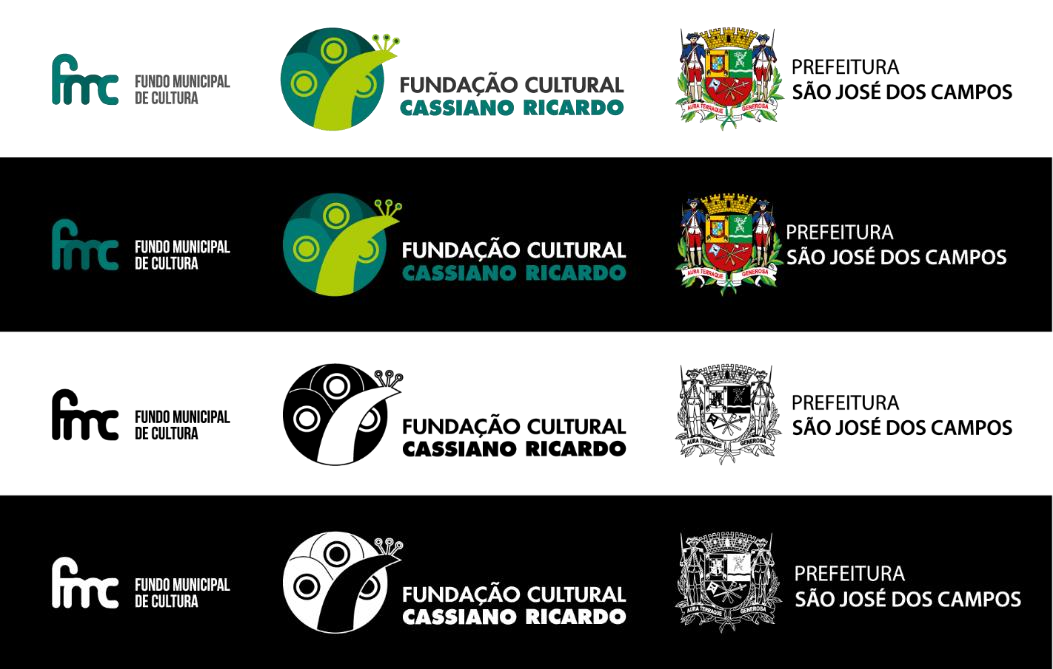 Réguas de Logos – Vertical 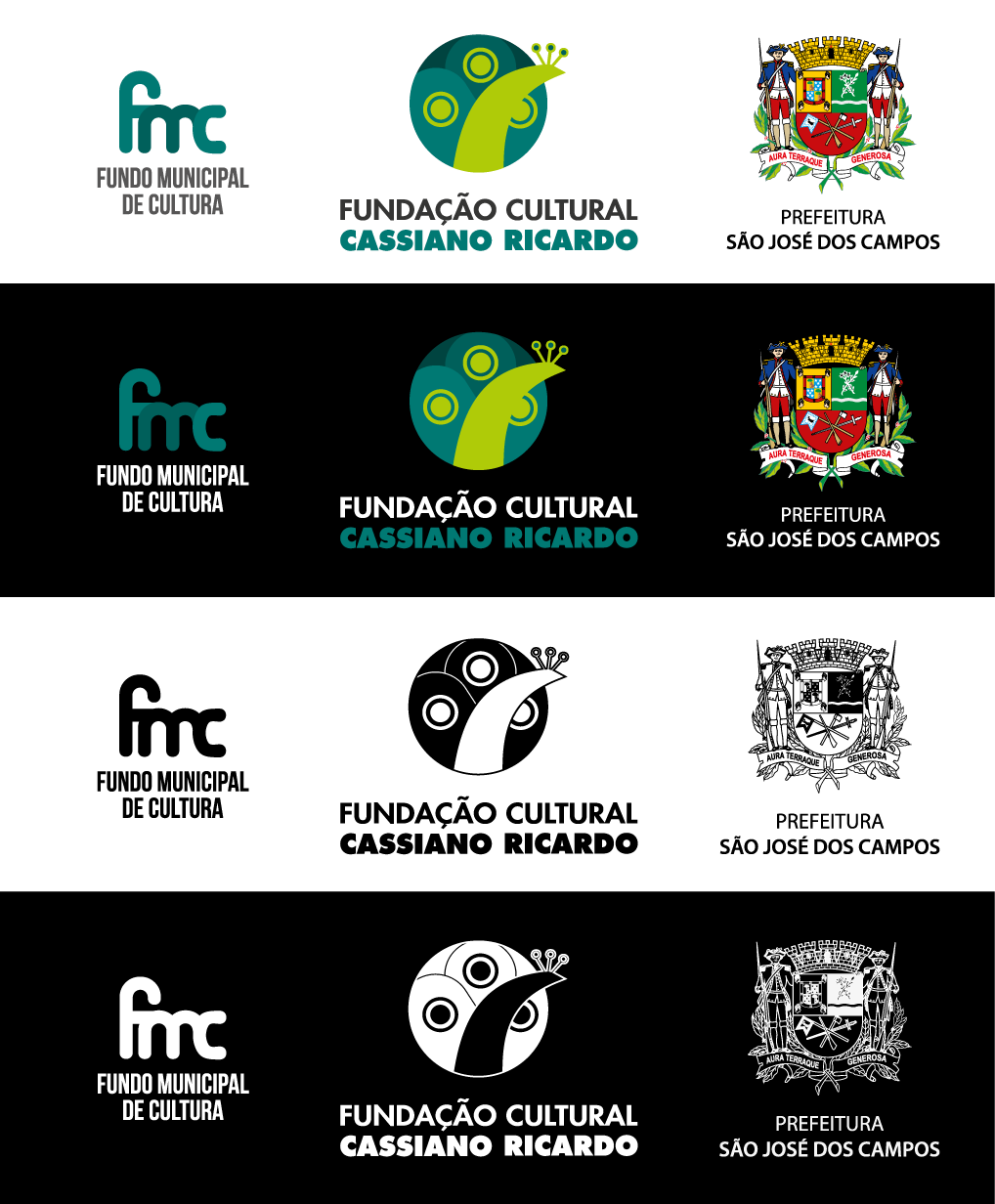 A escolha da fonte, da cor e do modo de aplicação dos dizeres e suas variantes, podem se enquadrar no estilo visual das peças de comunicação do projeto, desde que a mensagem tenha legibilidade e destaque suficientes para cumprir sua função informativa. Os créditos deverão estar sempre legíveis e visíveis e posicionados nos seguintes locais nos produtos culturais, peças publicitárias, entre outros: Peças de divulgação Local preferencial Anúncio de jornal, revista ou quaisquer peças de veículos de mídia impressa de projetos viabilizados. Régua de Logos, palavra Financiamento, texto oficial e todas as especificações do manual, no cabeçalho ou rodapé. Peças gráficas como folhetos,  programação. Régua de Logos, palavra Financiamento, texto oficial e todas as especificações do manual, na capa e/ou no verso. Mobiliário urbano (outdoor, frontlight, backlight, placas de obras, etc.). Régua de Logos, palavra Financiamento, texto oficial e todas as especificações do manual, no cabeçalho ou rodapé. Comerciais de TV e rádio. Ao final do comercial, acrescentar a expressão “Projeto FMC, Nome do Projeto, Nº do Projeto, beneficiado pelo Fundo Municipal de Cultura”. Peças gráficas como livros, catálogos, cartilhas, livretos. Régua de Logos, palavra Financiamento, texto oficial e todas as especificações do manual, na parte interna da capa ou na página de apresentação e também na contracapa. Folders, marca pagina e filipetas, flyer, panfleto, entre outros. Régua de logos, no cabeçalho ou rodapé Revistas, jornaletes e periódicos. Junto ao expediente. CDs e DVDs. Régua de Logos, palavra Financiamento, texto oficial e todas as especificações do manual, na contracapa do encarte e também no verso das caixas de CD/DVD. Filmes, documentários, animações vídeos e programas de televisão. Régua de Logos, palavra Financiamento, texto oficial e todas as especificações do manual, antes dos letreiros de apresentação e após os créditos finais. Também no verso das caixas de CD/DVD. Programas e programetes para rádio. Durante a locução e no final, quando se tratar de peça pré-gravada. Espetáculos artísticos em geral. Na locução de apresentação e/ou encerramento. Redes Sociais em geral  #FMCSJC/ #FCCR/ nos feeds, régua de logos nos cabeçalhos e rodapés nos materiais gráficos a serem postados 